			     Дмитро ЮЩУК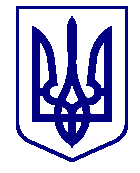 ВАРАСЬКА МІСЬКА РАДА____ сесія  VIII скликанняП Р О Є К Т      Р І Ш Е Н Н Я(нова редакція від 27.09.2023)05.04.2023                                         м.Вараш                     № 2390-ПРР-ⅤⅠⅠⅠ-4310Про затвердження Правил розміщеннязовнішньої реклами на території Вараської міської територіальноїгромадиЗ метою впорядкування розміщення зовнішньої реклами на території Вараської міської територіальної громади, відповідно до законів України «Про рекламу», «Про засади державної регуляторної політики у сфері господарської діяльності», «Про дозвільну систему у сфері господарської діяльності», «Про благоустрій населених пунктів», постанови Кабінету Міністрів України від 29.12.2003 № 2067 «Про затвердження Типових правил розміщення зовнішньої реклами», враховуючи пропозиції Державної регуляторної служби України, керуючись пунктом 44 статті 26, пунктом 13 статті 30, статтею 59 Закону України «Про місцеве самоврядування в Україні», за погодженням з постійними комісіями Вараської міської ради, Вараська міська радаВИРІШИЛА:1. Затвердити Правила розміщення зовнішньої реклами на території Вараської міської територіальної громади № 4310-ПВ-76, згідно з додатком.2. Уповноважити департамент житлово-комунального господарства, майна та будівництва виконавчого комітету Вараської міської ради регулювати діяльність з розміщення зовнішньої реклами на території Вараської міської територіальної громади.3. Встановити, що дозволи на розміщення зовнішньої реклами, видані до набрання чинності цим рішенням, є дійсними до закінчення строку їх дії.4. Рішення набирає чинності з дня його офіційного оприлюднення в друкованому медіа.5. Визнати такими, що втратили чинність рішення Вараської міської ради від 29.04.2011 №121 «Про затвердження Правил розміщення зовнішньої реклами у м. Кузнецовськ» та від 30.12.2014 №1776 «Про внесення змін до рішення Кузнецовської міської ради від 29.04.2011 № 121 «Про затвердження Правил розміщення зовнішньої реклами в місті Кузнецовськ».6. Контроль за виконанням цього рішення покласти на заступника міського голови з питань діяльності виконавчих органів ради Ігоря ВОСКОБОЙНИКА та на постійну комісію з питань комунального майна, житлової політики, інфраструктури та благоустрою (комунальну).Додаток: Правила №4310-ПВ-76Міський голова	                                                                       Олександр МЕНЗУЛ